Původní dispozice bytu 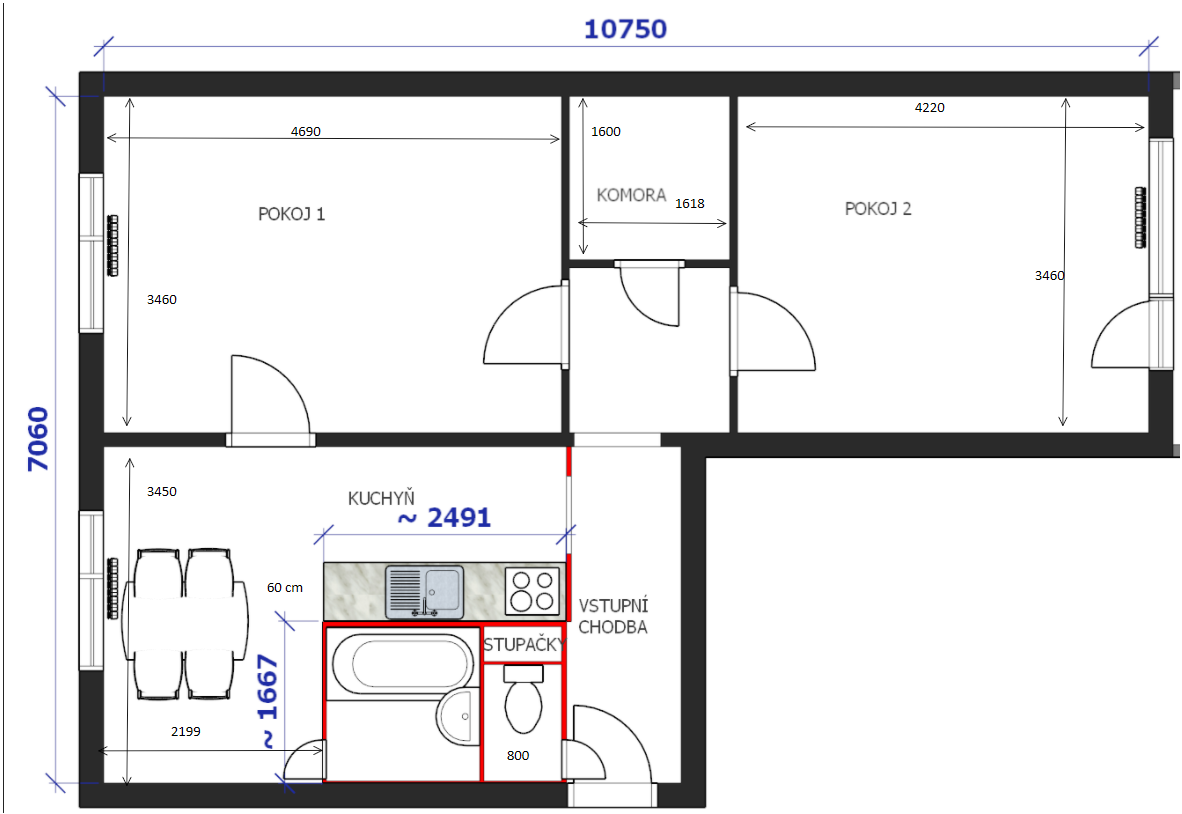 Návrh rekonstrukce jádra (2 varianty k posouzení – sprchový kout, nebo vana)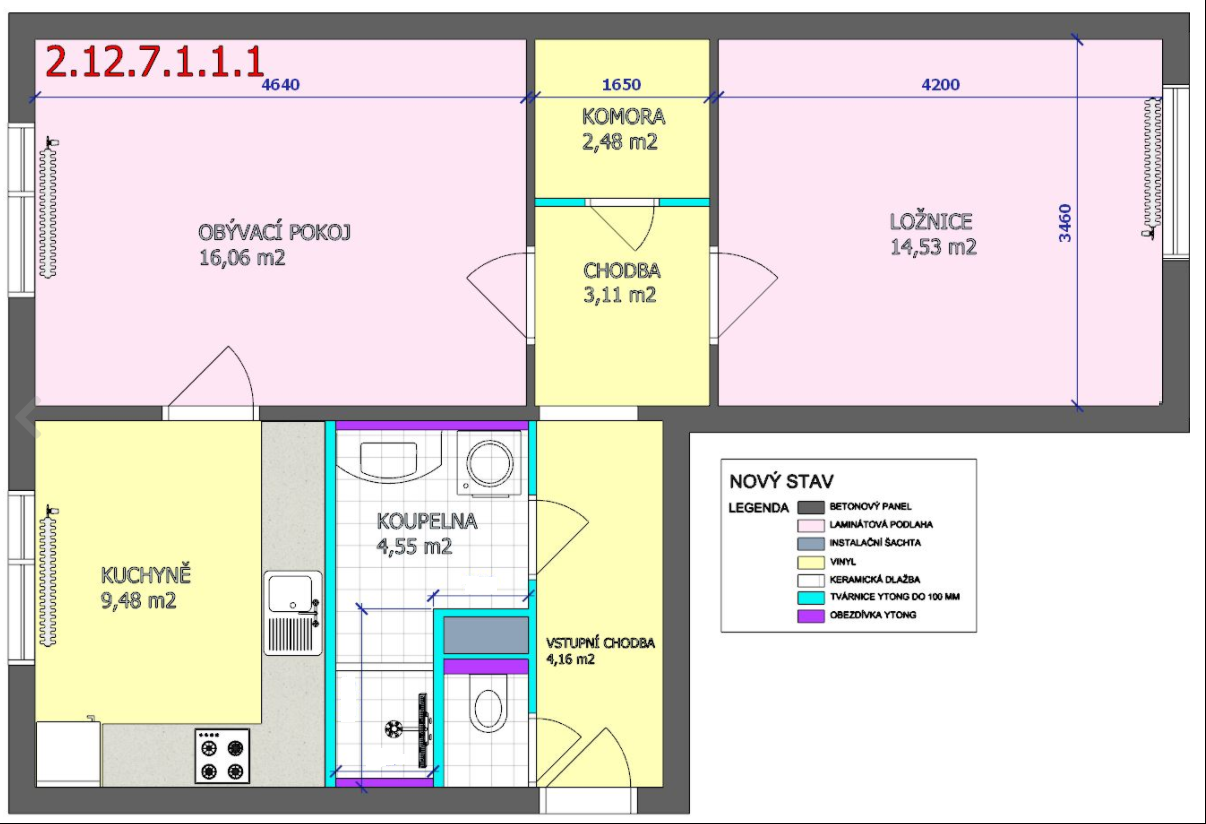 Detail / rozměry (k diskuzi), bude upřesněno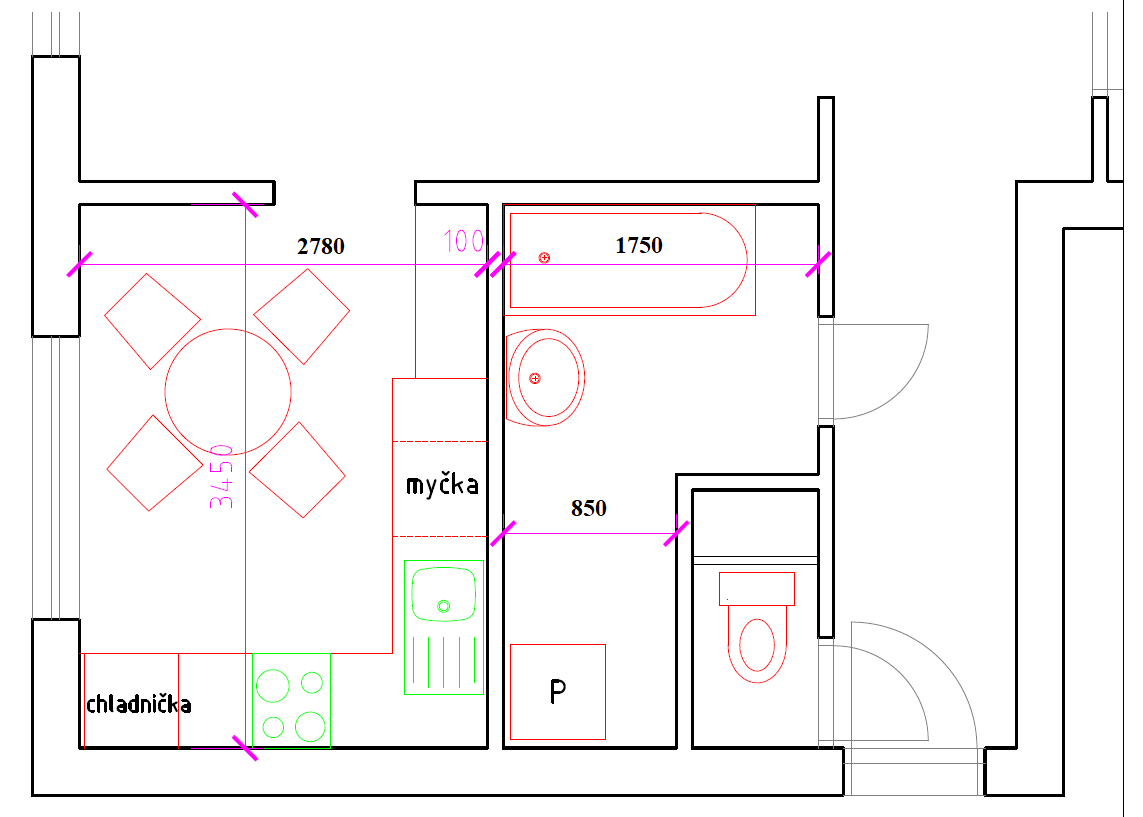 1.Varianta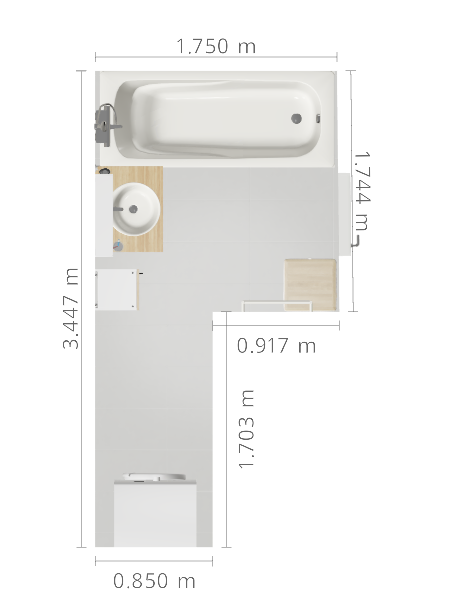 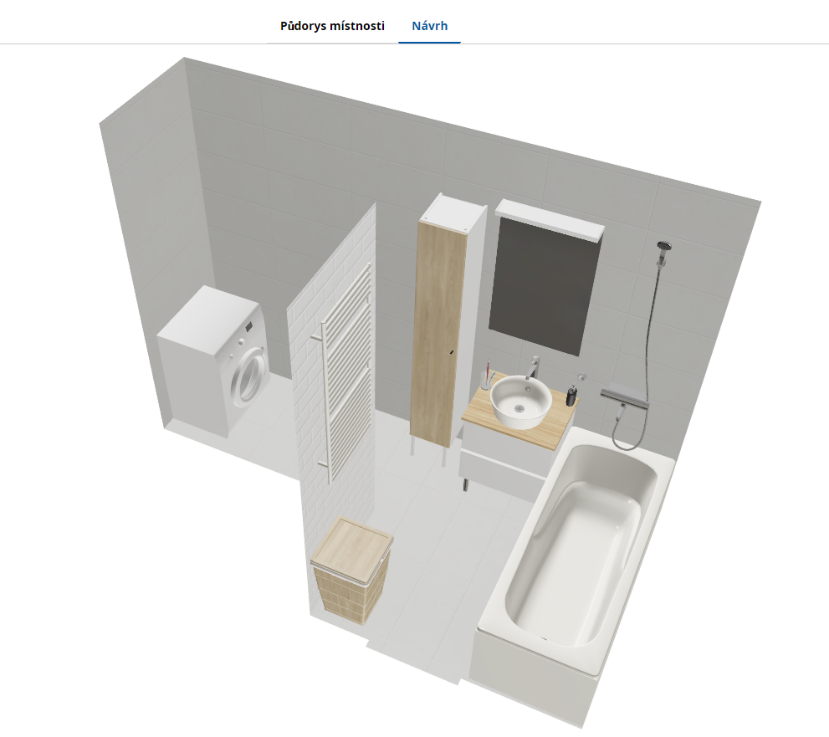 2. Varianta 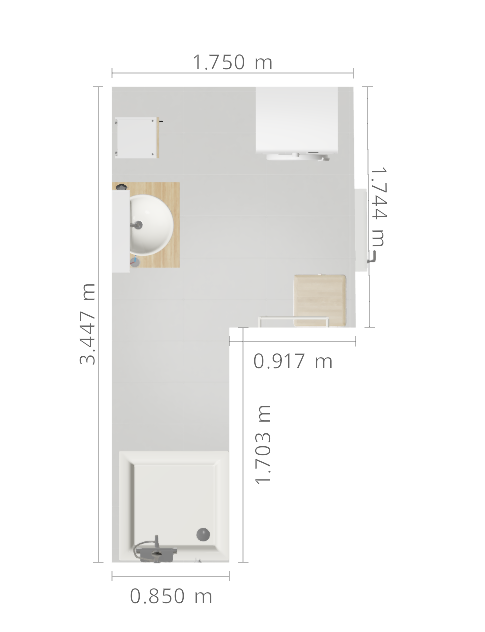 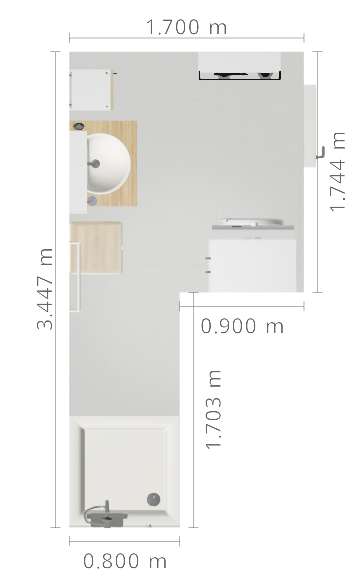 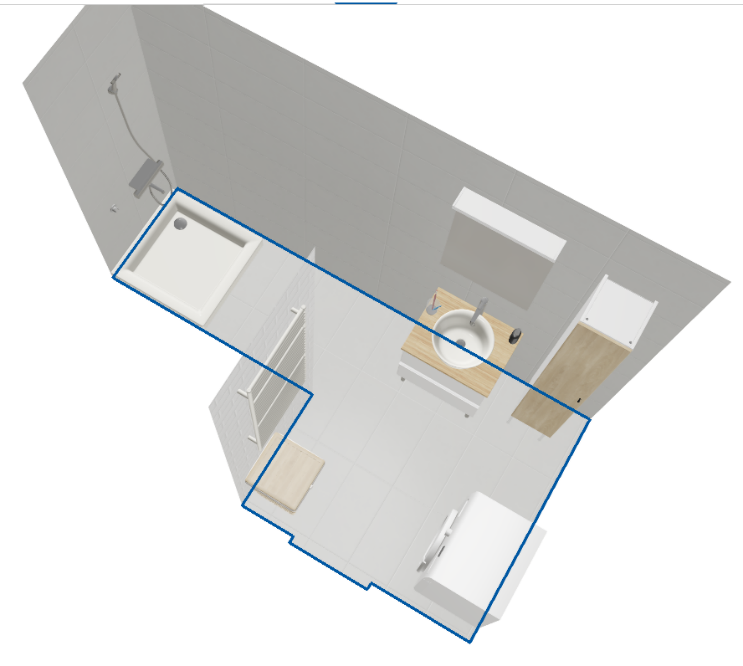 3.Varianta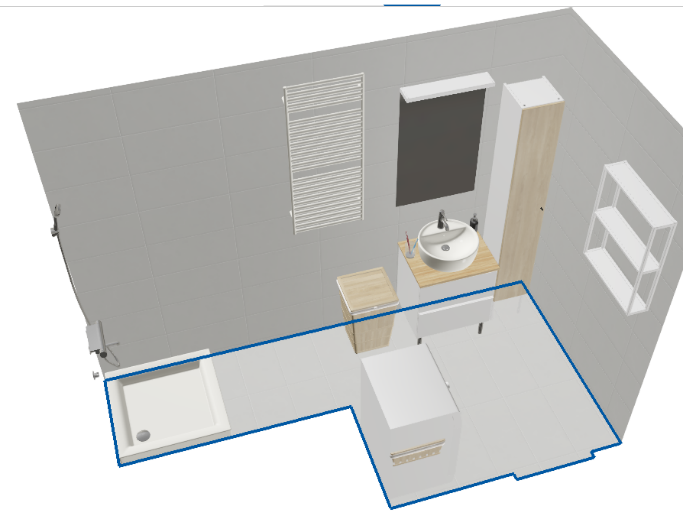 